Об утверждении лимитов расходования средствна оплату услуг связи учреждениями, финансируемымииз бюджета Гришковского сельского поселенияКалининского района на 2023 годВ целях рационального расходования бюджетных средств учреждениями, финансируемыми из бюджета Гришковского сельского поселения Калининского района и для усиления контроля за их целевым использованием: 1. Утвердить с 1 января 2023 года лимиты расходования средств на оплату услуг связи учреждениями, финансируемыми из бюджета Гришковского сельского поселения Калининского района на 2023 год, приложения 1-3.2. Работникам администрации и муниципальных учреждений Гришковского сельского поселения Калининского района не допускать междугородных переговоров личного характера со служебных телефонов.2.1. Финансовому отделу администрации Гришковского сельского поселения Калининского района (Шеремет Д.В.) осуществлять ежемесячный контроль за соблюдением лимитов и целевое использование бюджетных средств на оплату услуг связи. 2.2. Обеспечить заключение договоров с организациями, обеспечивающими услуги электросвязи в пределах установленных лимитов.3. Контроль за выполнением настоящего распоряжения оставляю за собой4. Распоряжение вступает в силу со дня его подписания, но не ранее 1 января 2023 года.Глава Гришковского сельского поселения Калининского района                                                                          Т.А. НекрасоваПриложение 1УТВЕРЖДЕНЫраспоряжением администрацииГришковского сельского поселения Калининского районаот 26.12.2022 № 70- рЛимиты расходования средств на оплату услуг связиадминистрации Гришковского сельского поселенияКалининского районана 2023 годНачальник финансового отдела администрацииГришковского сельского поселенияКалининского района                                                                            Д.В. ШереметПриложение 2УТВЕРЖДЕНЫраспоряжением администрацииГришковского сельского поселения Калининского районаот 26.12.2022 № 70- рЛимиты расходования средств на оплату услуг связиМБУ – Гришковский сельский дом культурына 2023 годГришковского сельского поселенияКалининского района                                                                            Д.В. ШереметПриложение 3УТВЕРЖДЕНЫраспоряжением администрацииГришковского сельского поселения Калининского районаот 26.12.2022 № 70- рЛимиты расходования средств на оплату услуг связиМКУ «Гришковская сельская библиотека»на 2023 годГришковского сельского поселенияКалининского района                                                                            Д.В. Шеремет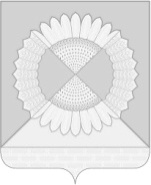 АДМИНИСТРАЦИЯ ГРИШКОВСКОГО СЕЛЬСКОГО ПОСЕЛЕНИЯ КАЛИНИНСКОГО РАЙОНААДМИНИСТРАЦИЯ ГРИШКОВСКОГО СЕЛЬСКОГО ПОСЕЛЕНИЯ КАЛИНИНСКОГО РАЙОНААДМИНИСТРАЦИЯ ГРИШКОВСКОГО СЕЛЬСКОГО ПОСЕЛЕНИЯ КАЛИНИНСКОГО РАЙОНААДМИНИСТРАЦИЯ ГРИШКОВСКОГО СЕЛЬСКОГО ПОСЕЛЕНИЯ КАЛИНИНСКОГО РАЙОНААДМИНИСТРАЦИЯ ГРИШКОВСКОГО СЕЛЬСКОГО ПОСЕЛЕНИЯ КАЛИНИНСКОГО РАЙОНААДМИНИСТРАЦИЯ ГРИШКОВСКОГО СЕЛЬСКОГО ПОСЕЛЕНИЯ КАЛИНИНСКОГО РАЙОНААДМИНИСТРАЦИЯ ГРИШКОВСКОГО СЕЛЬСКОГО ПОСЕЛЕНИЯ КАЛИНИНСКОГО РАЙОНАРАСПОРЯЖЕНИЕРАСПОРЯЖЕНИЕРАСПОРЯЖЕНИЕРАСПОРЯЖЕНИЕРАСПОРЯЖЕНИЕРАСПОРЯЖЕНИЕРАСПОРЯЖЕНИЕот26.12.2022№70- рсело Гришковскоесело Гришковскоесело Гришковскоесело Гришковскоесело Гришковскоесело Гришковскоесело ГришковскоеМесяцаК-вотелефоновПоминутная оплата, руб.интернет,руб.итого,руб.Январь3180060007800Февраль3180060007800Март3180060007800Апрель3180060007800Май3180060007800Июнь3180060007800Июль3180060007800Август3180060007800Сентябрь3180060007800Октябрь3180060007800Ноябрь3180060007800Декабрь3180060007800Итого321 60072 00093 600МесяцаК-вотелефоновПоминутная оплата, руб.интернет,руб.итого,руб.Январь130021602460Февраль130021602460Март130021602460Апрель130021602460Май130021602460Июнь130021602460Июль130021602460Август130021602460Сентябрь130021602460Октябрь130021602460Ноябрь130021602460Декабрь130021602460Итого13 60025 92029 520МесяцаК-вотелефоновПоминутная оплата, руб.интернет,руб.итого,руб.Январь130012001500Февраль130012001500Март130012001500Апрель130012001500Май130012001500Июнь130012001500Июль130012001500Август130012001500Сентябрь130012001500Октябрь130012001500Ноябрь130012001500Декабрь130012001500Итого13 60014 40018 000